鶴ヶ谷希望園　子育て支援センターだよりNo.１９７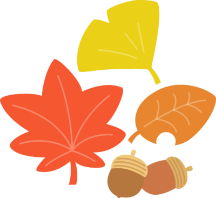 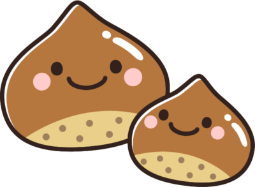 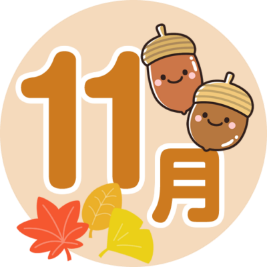 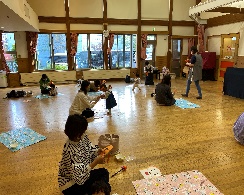 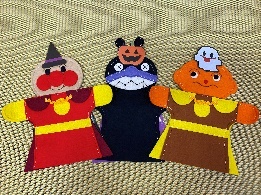 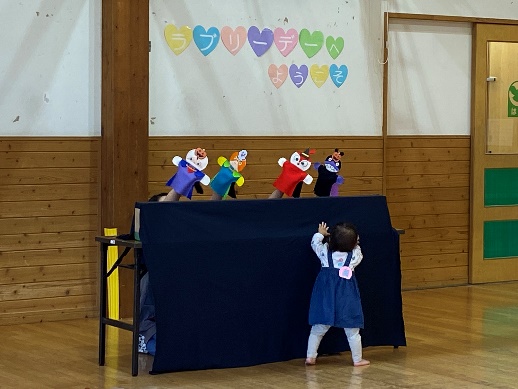 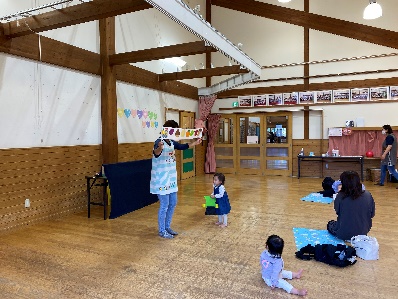 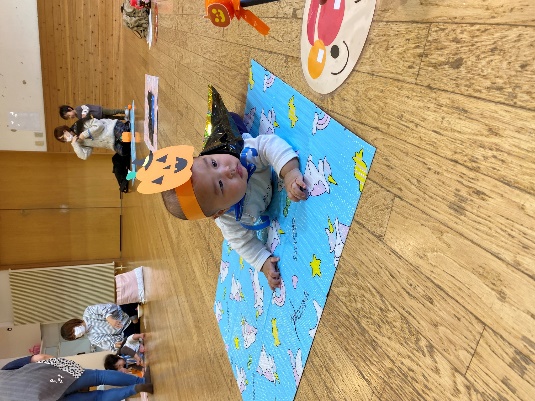 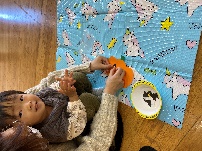 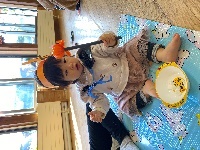 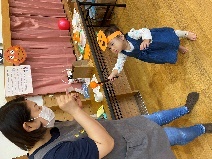 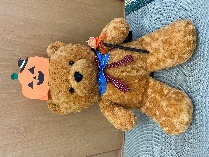 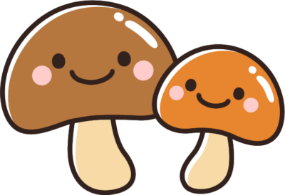 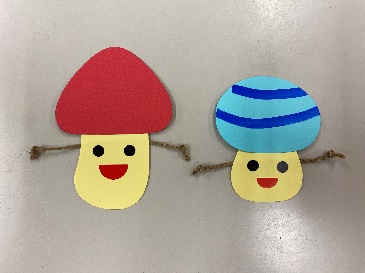 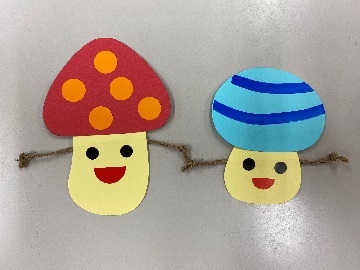 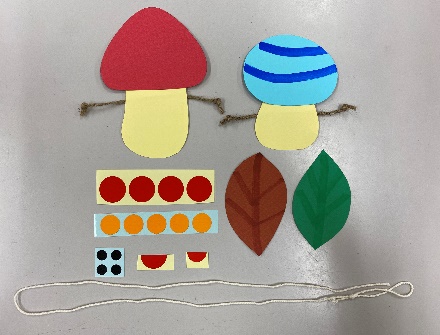 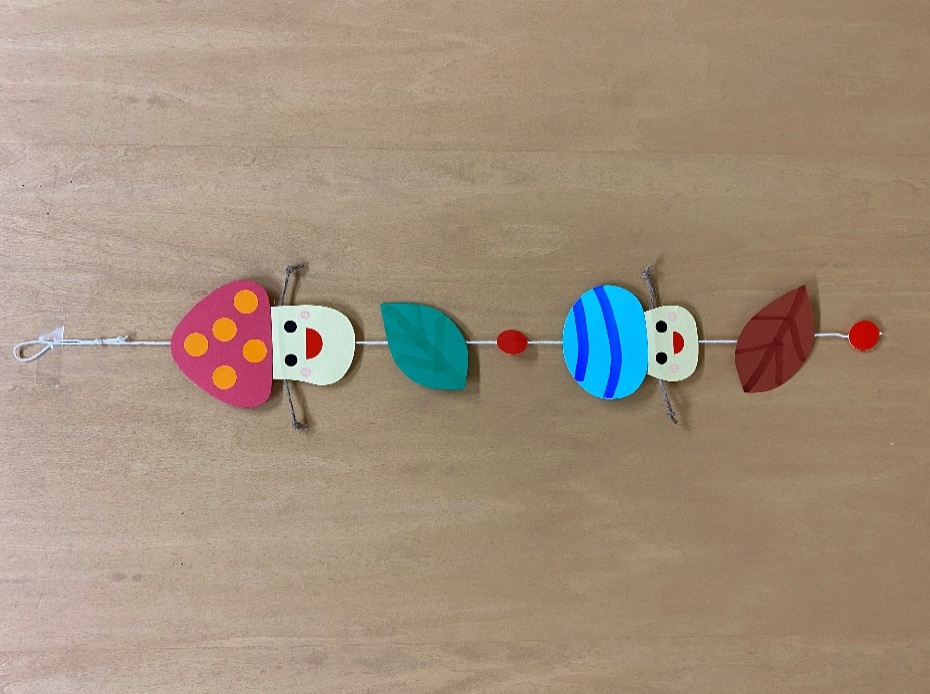 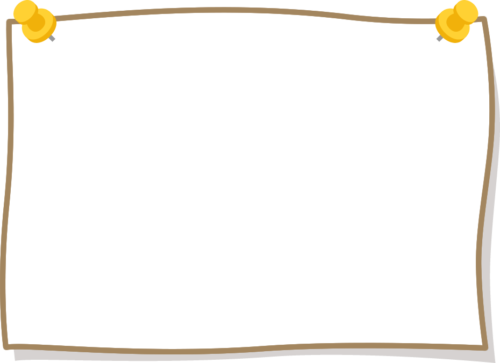 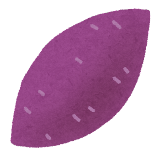 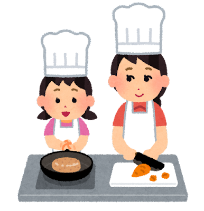 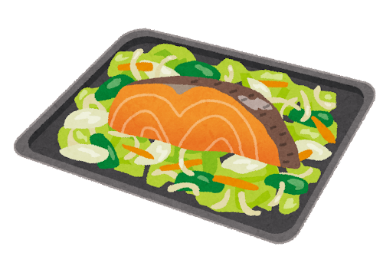 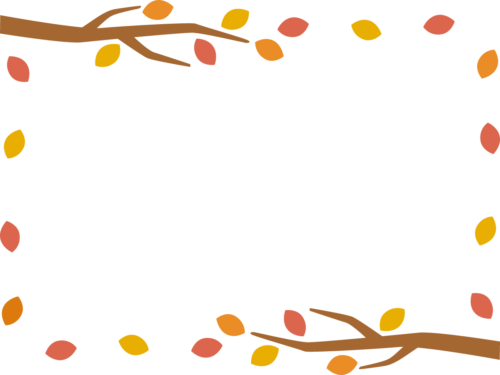 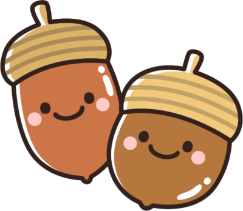 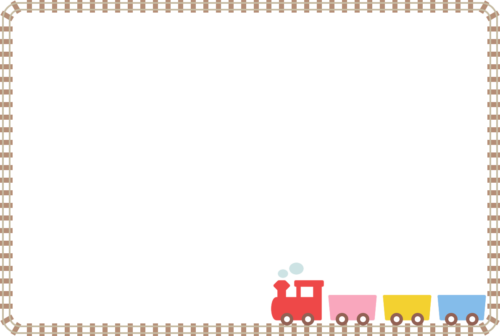 